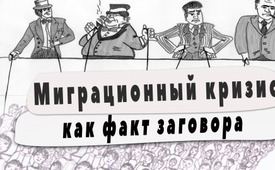 Миграционный кризис, как факт заговора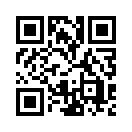 Приведённый ниже доклад рассматривает тему смешивания населения посредством миграции.
Миграционный кризис – это не случайный процесс развития. Весь сценарий был давно запланирован и организован деятелями элит – такими как, например, Джордж Сорос. После-дующие цитаты доказывают, что наши народы у этих глобальных стратегов ценятся не более чем маленькие пешки на их большой шахматной доске!Миграционный кризис, как факт заговора 
Приведённый ниже доклад рассматривает тему смешивания населения посредством миграции.
Миграционный кризис – это не случайный процесс развития. Весь сценарий был давно запланирован и организован деятелями элит – такими как, например, Джордж Сорос. Последующие цитаты доказывают, что наши народы у этих глобальных стратегов ценятся не более чем маленькие пешки на их большой шахматной доске! Но посмотрите сами:
Признания кукловодов:
Мы уже давно свыклись с тем, что даже осторожные критики происходящей сейчас массовой миграции сразу же провозглашаются политиками и центральными медиа расистами или подстрекателями. Но распознайте по нескольким маленьким заявлениям больших кукловодов нынешнего миграционного кризиса, от кого действительно исходит расизм. Он исходит от международных ведущих деятелей и влиятельных людей глобальной политики, так как именно у них постоянно на устах слова о расах и смешении народов. И это с намерением разрушить гомогенность населения и расы.
Цель всех этих закулисных руководителей миграционного кризиса всегда одна и та же: целенаправленное смешение рас! 
Всегда, когда критики безоговорочного переселения упоминают о народах и расах, их за это преследуют кукловоды миграционного кризиса. Только сами авторы нового расового учения могут безнаказанно говорить о народах и расах, не рискуя прослыть расистами. И это даже тогда, когда они настойчиво требуют смешения всех народов!
Граф Рихард Николаус Куденхове-КалЕрги
Один великий пионер Европейского союза был так сказать одержим идеей смешения рас. Граф Рихард Николаус Куденхове-Калерги (год смерти 1972) основал в 1922 году «Панъевропейское движение». Он видел, что будущее предназначено «евразийско-негроидной расе». Уже в 1925 году Калерги писал: "Человек далёкого будущего будет метисом. Сегодняшние расы и касты станут жертвой всё большего преодоления пространства, времени и предубеждения. Евразийско-негроидная раса будущего, внешне схожая с древнеегипетской, сменит многообразие народов многообразием личностей." Такой размах переселения народов, как мы это наблюдаем сегодня, в 1925 году был ещё немыслим. Следовал Калерги божественному видению или он, возможно, был издателем служебных инструкций для наших политиков?
И кто получил премию Калерги? – 
Ангела Меркель!
Во время вручения премии Меркель заявила, что это поощрение является для неё мотивацией продолжить свою работу во благо Европы. Концепция Калерги, видимо, для неё как мотор, чтобы продвигать максимально возможное смешение народов и культур. Сегодня это замечает каждый, что Меркель свой план «мульти-культи» и интеграции продвигает любой ценой, невзирая на все расходы и риски безопасности для немецкого народа. Кто изучает эти факты и взаимосвязи вокруг миграционного кризиса, тот познает, что этот сценарий заранее спланирован такими элитными деятелями, как Джордж Сорос.
Американский военный стратег Томас Барнетт сказал, цитата: «Кто противостоит глобальному порядку, должен быть убит!» 
Томас Барнетт, человек из военной элиты США, стратег и исследователь, считает: чтобы сохранить мир во всём мире, необходимо гарантировать бесперебойное функционирование четырёх так называемых потоков, которыми являются: 1. Переселение 2. Кредиты и инвестиции 3. Энергия (в основном в виде ископаемого топлива, как газ и нефть) и 4. Военная мощь и службы безопасности. (…). Барнет утверждает, что кто сопротивляется смешению рас и мультикультурным системам, действует аморально и не сообразно времени. И всех, кто сопротивляется глобализации, он хочет ликвидировать. В книге "Blueprint for Action" на странице 282 он заявляет: "Кто противостоит глобальному порядку, должен быть убит!"

Питер Садерленд, Специальный представитель ООН по вопросу мигрантов дословно: 

«разрушить гомогенность народов!»
30 сентября 2015 года Совет по международным отношениям ЕС опубликовал интервью с Питером Садерлендом. Этот ирландец являлся специальным представителем Генерального секретаря ООН по вопросам миграции и развития. .Садерленд является членом трёхсторонней комиссии, был членом руководящей комиссии загадочной Бильдербергской группы и председателем правления Голдман Сакс Груп. Здесь снова ясно прослеживается сплетение финансовой индустрии и политики. Садерленд говорил о противных твитах, которые поступают к нему: "Чем они противнее, тем больше я рад, так как каждый идиот и неидиот, который читает эти твиты, говорящие о том, что я в решимости разрушить гомогенность народов, чертовски прав. Я решился на это! Если бы я мог это сделать завтра, я бы это сделал, в том числе и с моим собственным народом."
А что на эту тему сказал Николя Саркози? Цитата: 

"Цель – это смешение рас!"
Бывший президент еврогосударства Франции ещё 17 декабря 2008 года без смущения сказал в Париже: "Что же является целью? Целью является смешение рас. Вызов смешения различных народов является вызовом 21 века. Это не выбор, это обязательство! Это принуждение! (...) Мы все в одно и то же время изменимся: предприятия, правительства, образование, политические партии, и мы обяжемся этой цели. Если народ не сделает это добровольно, мы примем принудительные государственные меры!" 
Еврокомиссар Франц Тиммерманс буквально потребовал: "Стереть монокультурные государства!"
Франц Тиммерманс, Первый вице-президент Еврокомиссии, в своей речи в рамках так называемого "Коллоквиума по Основным правам в ЕС" в октябре 2015 года потребовал от членов Европарламента усилить старания по «искоренению монокультурных государств» и ускорить процесс воплощения «мультикультурного многообразия» в каждой нации по всему миру. Будущее человечества более не основывается на отдельных нациях и культурах, а на смешанной суперкультуре. Ни одна страна не должна избежать неминуемого смешения, напротив, необходимо ободрять мигрантов достигать самых удалённых мест на планете, чтобы гарантировать, что нигде больше не сохранились гомогенные общества".

А целью Организации Объединённых Наций является: до 180 миллионов мигрантов для Германии до 2050 года! 
Германии посоветовали свою бедственную ситуацию с рождаемостью в 1,3 ребёнка на каждую женщину исправить за счёт массивной миграции.

Глобальный стратег ООН Уильям Свинг сказал об этом, цитата: 
"Миграция в широком масштабе очень желанна!" 
Самым влиятельным американским мозговым центром политики США является Совет по международным отношениям.  30 сентября 2015 года Cовет провёл саммит под названием "Глобальный ответ на миграционный кризис в Средиземноморье", на который собрались представители мозговых центров, прессы, науки, МНПО и политики. Генеральный директор Уильям Свинг сказал Питеру Шутерланду: "Питер, Вы основали ВТО. И это в целях свободного передвижения капитала, товаров и сервиса. Как это происходит? С помощью людей! Но свободного передвижения людей до сих пор нет! И это тот элемент, о котором Вы говорите, его действительно ещё недостаёт. (…) Миграция в широком масштабе неизбежна, необходима и желанна. (…) В первую очередь нам надо изменить общественное мнение о миграции. Сейчас оно токсично. Оно ядовито. У миграции плохая репутация. У людей страхи. (…) Мы должны им рассказать, что их страхи не имеют ничего общего с действительностью!"
Генеральный секретарь ООН Антонио Гутьеррес требует: массовую миграцию в Европу!
Новый генсек ООН Антонио Гутьеррес дал со всей ясностью понять, что нельзя препятствовать миграции, устремившейся в Европу. Поэтому местные политики должны игнорировать волю большинства избирателей (!) и настроиться на непредвиденное развитие ситуации. Он также сказал, что европейские государства, по его представлению, не имеют права охранять свои границы. Необходимо заставить каждое европейское государство разделить бремя, которое сопутствует массовой миграции. По словам председателя Социалистического интернационала, который занимал этот пост с 1999 по 2005 год: "Мы должны их (европейцев) убедить в том, что миграция неизбежна, и что как раз мультиэтнические общества, которые также являются мультикультурными и мультирелигиозными, обеспечивают благосостояние." 
И какое до этого дело французским масонам?
Французские масоны требуют открытых границ! 
Примечательно, что 28 масонских лож Европы в совместном заявлении от 7 сентября 2015 года требуют открытия границ для беспрепятственного переселения, и тем самым  полностью соглашаются с официальной стратегией ЕС и большинства правительств государств-членов ЕС. Кажется, что наводнение Европы мигрантами имеет первостепенное значение и важность для масонства и политических руководителей, которые преследуют одни и те же цели.
И как к этому относится Федеральное правительство?

И Федеральное ведомство по делам миграции и беженцев придерживается программы переселения.
Немецкие службы не скрывают, что обходят обычную практику признания статуса беженца ловкими правовыми трюками. Федеральное ведомство по делам миграции и беженцев (BAMF) на своём сайте открыто пишет о том, как оно с помощью резолюции «Resettlement» («Переселение»), выданной ООН, делает возможным «принятие беженцев из третьих стран на постоянное место жительства», что противоречит Конституции. Прореха в законодательстве, которой пользуется BAMF, – это § 23 п. 4 Закона о пребывании. 
Заключительный вывод: 

Во всей этой волне миграции речь идёт о целенаправленном плане, а не только о теории заговора. Цитата Садерленда, Специального представителя Генерального секретаря ООН по вопросам миграции: "Я полон решимости, разрушить гомогенность народов!"от www.expresszeitung.comИсточники:http://www.bamf.de/DE/Fluechtlingsschutz/HumAufnahmeResettlement/ResettlementHumanitaereAufnahme/resettlement-node.html;jsessionid=CD20DADD311294EDCE135C6605C5E6B3.1_cid359

http://www.un.org/esa/population/publications/ReplMigED/Germany.pdf

https://www.youtube.com/watch?v=3GW7dAya5Y0

http://info.kopp-verlag.de/hintergruende/geostrategie/kopp-exklusiv-us-globalstratege-fordert-toetet-d.html

https://glff.org/

https://fassadenkratzer.wordpress.com/Может быть вас тоже интересует:#AngelaMerkel-ru - Ангела Меркель - www.kla.tv/AngelaMerkel-ru

#GeorgeSoros-ru - Джордж Сорос - www.kla.tv/GeorgeSoros-ruKla.TV – Другие новости ... свободные – независимые – без цензуры ...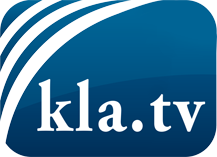 О чем СМИ не должны молчать ...Мало слышанное от народа, для народа...регулярные новости на www.kla.tv/ruОставайтесь с нами!Бесплатную рассылку новостей по электронной почте
Вы можете получить по ссылке www.kla.tv/abo-ruИнструкция по безопасности:Несогласные голоса, к сожалению, все снова подвергаются цензуре и подавлению. До тех пор, пока мы не будем сообщать в соответствии с интересами и идеологией системной прессы, мы всегда должны ожидать, что будут искать предлоги, чтобы заблокировать или навредить Kla.TV.Поэтому объединитесь сегодня в сеть независимо от интернета!
Нажмите здесь: www.kla.tv/vernetzung&lang=ruЛицензия:    Creative Commons License с указанием названия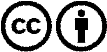 Распространение и переработка желательно с указанием названия! При этом материал не может быть представлен вне контекста. Учреждения, финансируемые за счет государственных средств, не могут пользоваться ими без консультации. Нарушения могут преследоваться по закону.